學校設置太陽能光電運動場完工認定標準檢核表112.03.30*設計圖請清楚標示以下資料：壹、認定標準：符合教育部「學校設置太陽能光電運動場作業參考手冊」規範之「一般戶外球場增建為光電球場（含運動場）」或「空地設置光電球場（含運動場）」施作類型者。並符合其相關安全規範。四周無牆面。頂蓋具太陽能光電發電設備（含直接鋪設太陽能設備或先舖設浪板後加裝太陽能設備）。運動場地安全線（球場為球場邊線、非球場為區域最邊緣線*註1），由地面起算至樑底所有淨高皆達7公尺（含）以上。太陽能光電運動場主結構由廠商全額出資興建。校園景觀異動及施工狀況符合規範及程序。貳、符合認定範圍：若所有簷高皆達7公尺（含）以上之運動場，則該運動場地之設置量皆適用。（如圖1）該運動場地未達淨高7公尺區域，平行外推至多5公尺之範圍設置量適用。註1：非球場為區域最邊緣線：請於設計書圖中提供該運動場地符合第壹條第四項之範圍。壹、認定標準：符合教育部「學校設置太陽能光電運動場作業參考手冊」規範之「一般戶外球場增建為光電球場（含運動場）」或「空地設置光電球場（含運動場）」施作類型者。並符合其相關安全規範。四周無牆面。頂蓋具太陽能光電發電設備（含直接鋪設太陽能設備或先舖設浪板後加裝太陽能設備）。運動場地安全線（球場為球場邊線、非球場為區域最邊緣線*註1），由地面起算至樑底所有淨高皆達7公尺（含）以上。太陽能光電運動場主結構由廠商全額出資興建。校園景觀異動及施工狀況符合規範及程序。貳、符合認定範圍：若所有簷高皆達7公尺（含）以上之運動場，則該運動場地之設置量皆適用。（如圖1）該運動場地未達淨高7公尺區域，平行外推至多5公尺之範圍設置量適用。註1：非球場為區域最邊緣線：請於設計書圖中提供該運動場地符合第壹條第四項之範圍。壹、認定標準：符合教育部「學校設置太陽能光電運動場作業參考手冊」規範之「一般戶外球場增建為光電球場（含運動場）」或「空地設置光電球場（含運動場）」施作類型者。並符合其相關安全規範。四周無牆面。頂蓋具太陽能光電發電設備（含直接鋪設太陽能設備或先舖設浪板後加裝太陽能設備）。運動場地安全線（球場為球場邊線、非球場為區域最邊緣線*註1），由地面起算至樑底所有淨高皆達7公尺（含）以上。太陽能光電運動場主結構由廠商全額出資興建。校園景觀異動及施工狀況符合規範及程序。貳、符合認定範圍：若所有簷高皆達7公尺（含）以上之運動場，則該運動場地之設置量皆適用。（如圖1）該運動場地未達淨高7公尺區域，平行外推至多5公尺之範圍設置量適用。註1：非球場為區域最邊緣線：請於設計書圖中提供該運動場地符合第壹條第四項之範圍。壹、認定標準：符合教育部「學校設置太陽能光電運動場作業參考手冊」規範之「一般戶外球場增建為光電球場（含運動場）」或「空地設置光電球場（含運動場）」施作類型者。並符合其相關安全規範。四周無牆面。頂蓋具太陽能光電發電設備（含直接鋪設太陽能設備或先舖設浪板後加裝太陽能設備）。運動場地安全線（球場為球場邊線、非球場為區域最邊緣線*註1），由地面起算至樑底所有淨高皆達7公尺（含）以上。太陽能光電運動場主結構由廠商全額出資興建。校園景觀異動及施工狀況符合規範及程序。貳、符合認定範圍：若所有簷高皆達7公尺（含）以上之運動場，則該運動場地之設置量皆適用。（如圖1）該運動場地未達淨高7公尺區域，平行外推至多5公尺之範圍設置量適用。註1：非球場為區域最邊緣線：請於設計書圖中提供該運動場地符合第壹條第四項之範圍。壹、認定標準：符合教育部「學校設置太陽能光電運動場作業參考手冊」規範之「一般戶外球場增建為光電球場（含運動場）」或「空地設置光電球場（含運動場）」施作類型者。並符合其相關安全規範。四周無牆面。頂蓋具太陽能光電發電設備（含直接鋪設太陽能設備或先舖設浪板後加裝太陽能設備）。運動場地安全線（球場為球場邊線、非球場為區域最邊緣線*註1），由地面起算至樑底所有淨高皆達7公尺（含）以上。太陽能光電運動場主結構由廠商全額出資興建。校園景觀異動及施工狀況符合規範及程序。貳、符合認定範圍：若所有簷高皆達7公尺（含）以上之運動場，則該運動場地之設置量皆適用。（如圖1）該運動場地未達淨高7公尺區域，平行外推至多5公尺之範圍設置量適用。註1：非球場為區域最邊緣線：請於設計書圖中提供該運動場地符合第壹條第四項之範圍。壹、認定標準：符合教育部「學校設置太陽能光電運動場作業參考手冊」規範之「一般戶外球場增建為光電球場（含運動場）」或「空地設置光電球場（含運動場）」施作類型者。並符合其相關安全規範。四周無牆面。頂蓋具太陽能光電發電設備（含直接鋪設太陽能設備或先舖設浪板後加裝太陽能設備）。運動場地安全線（球場為球場邊線、非球場為區域最邊緣線*註1），由地面起算至樑底所有淨高皆達7公尺（含）以上。太陽能光電運動場主結構由廠商全額出資興建。校園景觀異動及施工狀況符合規範及程序。貳、符合認定範圍：若所有簷高皆達7公尺（含）以上之運動場，則該運動場地之設置量皆適用。（如圖1）該運動場地未達淨高7公尺區域，平行外推至多5公尺之範圍設置量適用。註1：非球場為區域最邊緣線：請於設計書圖中提供該運動場地符合第壹條第四項之範圍。壹、認定標準：符合教育部「學校設置太陽能光電運動場作業參考手冊」規範之「一般戶外球場增建為光電球場（含運動場）」或「空地設置光電球場（含運動場）」施作類型者。並符合其相關安全規範。四周無牆面。頂蓋具太陽能光電發電設備（含直接鋪設太陽能設備或先舖設浪板後加裝太陽能設備）。運動場地安全線（球場為球場邊線、非球場為區域最邊緣線*註1），由地面起算至樑底所有淨高皆達7公尺（含）以上。太陽能光電運動場主結構由廠商全額出資興建。校園景觀異動及施工狀況符合規範及程序。貳、符合認定範圍：若所有簷高皆達7公尺（含）以上之運動場，則該運動場地之設置量皆適用。（如圖1）該運動場地未達淨高7公尺區域，平行外推至多5公尺之範圍設置量適用。註1：非球場為區域最邊緣線：請於設計書圖中提供該運動場地符合第壹條第四項之範圍。壹、認定標準：符合教育部「學校設置太陽能光電運動場作業參考手冊」規範之「一般戶外球場增建為光電球場（含運動場）」或「空地設置光電球場（含運動場）」施作類型者。並符合其相關安全規範。四周無牆面。頂蓋具太陽能光電發電設備（含直接鋪設太陽能設備或先舖設浪板後加裝太陽能設備）。運動場地安全線（球場為球場邊線、非球場為區域最邊緣線*註1），由地面起算至樑底所有淨高皆達7公尺（含）以上。太陽能光電運動場主結構由廠商全額出資興建。校園景觀異動及施工狀況符合規範及程序。貳、符合認定範圍：若所有簷高皆達7公尺（含）以上之運動場，則該運動場地之設置量皆適用。（如圖1）該運動場地未達淨高7公尺區域，平行外推至多5公尺之範圍設置量適用。註1：非球場為區域最邊緣線：請於設計書圖中提供該運動場地符合第壹條第四項之範圍。壹、認定標準：符合教育部「學校設置太陽能光電運動場作業參考手冊」規範之「一般戶外球場增建為光電球場（含運動場）」或「空地設置光電球場（含運動場）」施作類型者。並符合其相關安全規範。四周無牆面。頂蓋具太陽能光電發電設備（含直接鋪設太陽能設備或先舖設浪板後加裝太陽能設備）。運動場地安全線（球場為球場邊線、非球場為區域最邊緣線*註1），由地面起算至樑底所有淨高皆達7公尺（含）以上。太陽能光電運動場主結構由廠商全額出資興建。校園景觀異動及施工狀況符合規範及程序。貳、符合認定範圍：若所有簷高皆達7公尺（含）以上之運動場，則該運動場地之設置量皆適用。（如圖1）該運動場地未達淨高7公尺區域，平行外推至多5公尺之範圍設置量適用。註1：非球場為區域最邊緣線：請於設計書圖中提供該運動場地符合第壹條第四項之範圍。基本資料基本資料基本資料基本資料基本資料基本資料基本資料基本資料基本資料學校名稱學校名稱學校名稱學校名稱簽約廠商簽約廠商簽約廠商簽約廠商簽約廠商符合加成條件設置容量（瓩）符合加成條件設置容量（瓩）符合加成條件設置容量（瓩）簽約日期：簽約日期：簽約日期：簽約日期：簽約日期：簽約日期：同意備案案號/取得時間同意備案案號/取得時間同意備案案號/取得時間併網(聯)試運轉時間併網(聯)試運轉時間併網(聯)試運轉時間併網(聯)試運轉時間併網(聯)試運轉時間併網(聯)試運轉時間編號：編號：時間：契約編號：契約編號：契約編號：訪查時間：訪查時間：訪查時間：請領執照種類請領執照種類請領執照種類請領執照種類請領執照種類請領執照種類請領執照種類請領執照種類請領執照種類□ 雜項執照；執照編號：_______________；□ 建造執照；執照編號：_______________□ 免請領雜項執照：目的事業主管機關免請領雜項執照同意公文號：_________________□ 雜項執照；執照編號：_______________；□ 建造執照；執照編號：_______________□ 免請領雜項執照：目的事業主管機關免請領雜項執照同意公文號：_________________□ 雜項執照；執照編號：_______________；□ 建造執照；執照編號：_______________□ 免請領雜項執照：目的事業主管機關免請領雜項執照同意公文號：_________________□ 雜項執照；執照編號：_______________；□ 建造執照；執照編號：_______________□ 免請領雜項執照：目的事業主管機關免請領雜項執照同意公文號：_________________□ 雜項執照；執照編號：_______________；□ 建造執照；執照編號：_______________□ 免請領雜項執照：目的事業主管機關免請領雜項執照同意公文號：_________________□ 雜項執照；執照編號：_______________；□ 建造執照；執照編號：_______________□ 免請領雜項執照：目的事業主管機關免請領雜項執照同意公文號：_________________□ 雜項執照；執照編號：_______________；□ 建造執照；執照編號：_______________□ 免請領雜項執照：目的事業主管機關免請領雜項執照同意公文號：_________________□ 雜項執照；執照編號：_______________；□ 建造執照；執照編號：_______________□ 免請領雜項執照：目的事業主管機關免請領雜項執照同意公文號：_________________□ 雜項執照；執照編號：_______________；□ 建造執照；執照編號：_______________□ 免請領雜項執照：目的事業主管機關免請領雜項執照同意公文號：_________________檢核項目檢核項目檢核項目檢核項目檢核項目廠商自評廠商自評學校審核機關複核（一）施作類型□一般戶外球場；□空地 興建為光電運動場□符合下述條件之其他運動場域，場域型態：___________（一）施作類型□一般戶外球場；□空地 興建為光電運動場□符合下述條件之其他運動場域，場域型態：___________（一）施作類型□一般戶外球場；□空地 興建為光電運動場□符合下述條件之其他運動場域，場域型態：___________（一）施作類型□一般戶外球場；□空地 興建為光電運動場□符合下述條件之其他運動場域，場域型態：___________（一）施作類型□一般戶外球場；□空地 興建為光電運動場□符合下述條件之其他運動場域，場域型態：___________□是□否□是□否□是□否□是□否施作條件四周無牆面四周無牆面四周無牆面四周無牆面□是□否□是□否□是□否□是□否施作條件運動場地安全線，由地面起算至樑底所有淨高皆達7公尺（含）以上之運動空間。運動空間淨高：______公尺(圖四-2)屋簷高：________公尺。(圖三-1)運動場地安全線，由地面起算至樑底所有淨高皆達7公尺（含）以上之運動空間。運動空間淨高：______公尺(圖四-2)屋簷高：________公尺。(圖三-1)運動場地安全線，由地面起算至樑底所有淨高皆達7公尺（含）以上之運動空間。運動空間淨高：______公尺(圖四-2)屋簷高：________公尺。(圖三-1)運動場地安全線，由地面起算至樑底所有淨高皆達7公尺（含）以上之運動空間。運動空間淨高：______公尺(圖四-2)屋簷高：________公尺。(圖三-1)□是□否□是□否□是□否□是□否施作條件頂蓋具太陽光電發電設備：□直接鋪設光電設備；□先鋪設浪板後加裝光電設備頂蓋具太陽光電發電設備：□直接鋪設光電設備；□先鋪設浪板後加裝光電設備頂蓋具太陽光電發電設備：□直接鋪設光電設備；□先鋪設浪板後加裝光電設備頂蓋具太陽光電發電設備：□直接鋪設光電設備；□先鋪設浪板後加裝光電設備□是□否□是□否□是□否□是□否（三）光電運動場主結構由廠商全額出資興建（三）光電運動場主結構由廠商全額出資興建（三）光電運動場主結構由廠商全額出資興建（三）光電運動場主結構由廠商全額出資興建（三）光電運動場主結構由廠商全額出資興建□是□否□是□否□是□否□是□否（四）校園景觀異動及施工狀況符合規範及程序申請景觀異動同意函文號：_______________________（四）校園景觀異動及施工狀況符合規範及程序申請景觀異動同意函文號：_______________________（四）校園景觀異動及施工狀況符合規範及程序申請景觀異動同意函文號：_______________________（四）校園景觀異動及施工狀況符合規範及程序申請景觀異動同意函文號：_______________________（四）校園景觀異動及施工狀況符合規範及程序申請景觀異動同意函文號：_______________________□是□否□無涉□是□否□無涉□是□否□無涉□是□否□無涉各單位核章各單位核章各單位核章各單位核章各單位核章各單位核章各單位核章各單位核章各單位核章簽約廠商簽約廠商簽約廠商簽約廠商簽約廠商簽約廠商簽約廠商簽約廠商簽約廠商公司：公司：公司：代表人：代表人：代表人：代表人：代表人：代表人：學校學校學校學校學校學校學校學校學校承辦單位：承辦單位：承辦單位：校長：校長：校長：校長：校長：校長：教育主管機關教育主管機關教育主管機關教育主管機關教育主管機關教育主管機關教育主管機關教育主管機關教育主管機關承辦單位：承辦單位：承辦單位：單位主管：單位主管：單位主管：單位主管：單位主管：單位主管：申請完工認定需檢附資料申請完工認定需檢附資料申請完工認定需檢附資料申請完工認定需檢附資料申請完工認定需檢附資料檢附項目說明確認檢附請打勾確認檢附請打勾確認檢附請打勾檢附項目說明廠商確認學校確認機關檢核公證之契約-設計圖*（如下圖3、4）請清楚標示（如下圖3）安全線（球場為球場邊線、非球場為區域最邊緣線）位置及高度。淨高7公尺（含）位置。淨高7公尺（含）平行外推至多五公尺位置。完工照片4張彩色照片，能清楚確認四周無牆面認定標準檢核表除機關複核核外，其他欄位請確認填妥。興建時地景及施工況狀資料請提供各4張施工前及完工後該申請案場彩色照片校園景觀異動計畫書及同意函(無則免附)同意備案公文請確認包含該申請基地取得同意備案日期及編號。併聯試運轉公文請確認包含該申請基地併聯發電容量。請依據案場現況設計擇一提供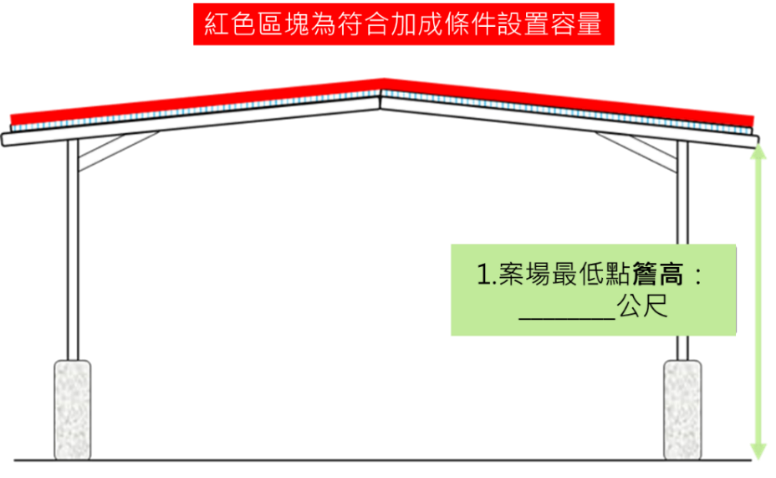 請依據案場現況設計擇一提供圖3圖4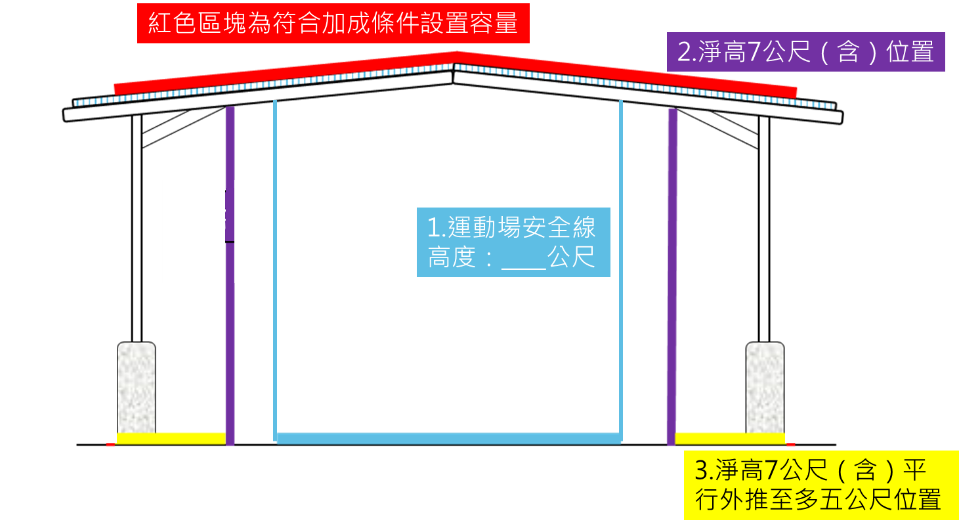 